Самообследование образовательной деятельности муниципального бюджетного дошкольного образовательного учреждения детского сада комбинированного вида № 16 «Красная шапочка»  г. Минеральные Воды
2016-2017 учебный годСамообследование образовательной деятельности муниципального бюджетного
дошкольного образовательного учреждения детский сад комбинированного вида № 16 «Красная шапочка» г. Минеральные Воды
2016-2017 учебный год        Работа муниципального бюджетного дошкольного учреждения детского сада комбинированного вида №16 «Красная шапочка» (долее ДОУ) осуществляется в соответствии с документами:- «Законом об образовании в Российской Федерации» от 29.12.2012 №273 –ФЗ; -  Конституцией РФ; -  Конвенцией о правах ребенка;- Уставом МБДОУ д/с №16 «Красная шапочка», от 24.12.2015г.;- «Санитарно-эпидемиологическими требованиями к устройству, содержанию и организации режима работы дошкольных образовательных организаций (СанПин 2.4.1.3049-13);ФГОС дошкольного образования;- Лицензией на право ведения образовательной деятельности, установленнойформы и выданной «11»  июля  2016 г.,  серия  26 Л 01,  № 0001167,  регистрационный номер 4918 Министерство образования Ставропольского края.ДОУ является муниципальным бюджетным дошкольным образовательным учреждениемДОУ функционирует с 20.01.1982 года.Адрес: 357202, Ставропольский край, г. Минеральные Воды, ул. Пролетарская 8Режим работы: с 7.30 до 18.00.Выходные дни: суббота, воскресенье.Численный состав воспитанников: 281 ребенок.В ДОУ функционирует 12 групп дошкольного возраста. Образовательная деятельность реализуется в соответствии с общеобразовательной программой дошкольного образования, с учетом анализа деятельности ДОУ. Разработана на основе примерной основной общеобразовательной программы дошкольного образования «От рождения до школы» под редакцией Н.Е. Вераксы, Т.С. Комаровой, М.А. Васильевой.Используются парциальные программы: «Региональная культура Ставрополья: художники, писатели, композиторы»  под редакцией Р.М. Литвиновой, А.Т.Пащенко: Литера 2010 г., Р.Б. Стеркиной, О. Л. Князевой, И.Н.Авдеевой «Основы безопасности жизнедеятельности детей дошкольного возраста», О.Л.Князевой, М.Д. Маханевой, «Приобщение детей к истокам русской народной культуры», «Программа  логопедической  работы  по  преодолению  фонетико-фонематического  недоразвития  речи  у  детей» под  редакцией:  Т.Б.Филичевой, В.Г.Чиркиной, 2008г., Куцакова  Л.В. «Конструирование  и  ручной  труд  в  детском  саду».- М.: Мозаика-Синтез,  2008-2010., И.А Пазухина «Давай поиграем!» «Давай познакомимся!» Программа тренингового развития и коррекции эмоционального мира дошкольников 3-7 лет.Региональная программа «Здоровье» П.П. Болдурчиди, Здоровьесберегающие технологии в ДОУ. Л.В. Гаврючиной;Сорокина Н.Ф., Миланович Л.Г. Играем в кукольный театр: Программа «Театр-Творчество-Дети» - М.: АРКТИ, 2004., О.С. Ушаковой «Занятия по развитию речи в детском саду», С. Н. Николаевой «Программа экологического воспитания детей дошкольного возраста», «Цветные ладошки» - программа художественного воспитания, обучения и развития детей 2-7 лет И.А. Лыковой, Дошкольное учреждение оказывает бесплатные дополнительные образовательные услуги, через кружковую деятельность, в образовательных областях «Художественно-эстетическое развитие», «Познавательное развитие», «Физическое развитие».Количество работников по стажу:Анализ кадрового состава работниковРаботники, имеющие стаж педагогической деятельности 3 и менее лет:Количество педагогических работников, имеющих квалификационныекатегорииСостав работников по образованиюВыполнение  программы - МОНИТОРИНГВывод: На конец 2016-2017 учебного года обследовано 240 обучающихся. Итогом усвоения программы «От рождения до школы» можно считать следующее: степень продвижения дошкольников по всем разделам образовательной программы соответствует возрастным особенностям. Стабильно высокий результат в физическом  развитии детей, социально-коммуникативном развитии, познавательном развитии – это результат педагогического коллектива над годовыми задачами. По остальным образовательным областям наблюдается стабильный показатель на уровне выше среднего  – 3,3 балла, так как педагогический коллектив работал над годовой задачей по художественно-эстетическому развитию детей. Анализ освоения  программы по  5 образовательным областям  показал, что результаты в среднем по дошкольному учреждению на конец  учебного года составляют выполнение программы на 85 % . Таким образом, образовательная деятельность в ДОУ реализуется на достаточно высоком уровне. АНАЛИЗ КОРРЕКЦИОННОГО ОБРАЗОВАНИЯЛогопедическая группа                В  2016-2017  учебном  году  коррекционную  группу  посещало – 12 детей.  Речевые  диагнозы  детей:  ФФНР, ОНР - III,  МДР.    В  МБДОУ  созданы  условия  для  успешного  проведения  коррекционной  работы  с  детьми:    логопедический  кабинет, кабинет  психолога,   оснащенные  дидактическими  материалами  и  оборудованием  для  занятий  с  детьми. В рабочей программе учителя-логопеда предусмотрены особенности работы с детьми как с ФФНР, так и с ОНР, так как группу посещали 3 ребенка с диагнозом ОНР – III уровня.  Воспитательно-образовательный  процесс,  в  группах  компенсирующего  вида, осуществляется  по  программе  Т.Б.Филичевой,  Г.В. Чиркиной  «Программа  логопедической  работы  по  преодолению  общего  недоразвития  речи  у  детей»,  М.,2008г.Н.Е. Вераксы, Г.С. Комаровой М.А. Васильевой «Примерная основная общеобразовательная программа дошкольного образования», Н.В. Нищевой  «Система  коррекционной  работы  влогопедической  группе  для  детей  с  общим  недоразвитием  речи»,  С-Пб.,  «Детство-Пресс», 2003г.  Используются  технологии:  Т.А. Ткаченко  «Если  дошкольник  плохо  говорит»,  «В  первый  класс  без  дефектов  речи» С-Пб.,  «Детство-Пресс», 2000 г.,  Е.В. Кузьминовой «Ступеньки к школе», О.С. Гомзяк «Говорим правильно», А.Г. Арушанова «Речь и речевое общение», Р.М. Литвиновой «Региональная культура: Художники, писатели, композиторы», В.В. Коноваленко «Развитие связной речи».Задачи обучения и воспитания детей в логопедической группе.Основной принцип организации работы — оказание комплексной психолого-педагогической помощи детям, имеющим речевые нарушения. Задачи логопедической работы сводятся к социальной адаптации и интеграции детей, имеющих речевое нарушение, в среду нормально развивающихся сверстников.                                                             Общие  коррекционные задачи:Практическое  усвоение  лексических  и  грамматических  средств  языка.Формирование  правильного  произношения:  артикуляционные  навыки  звукопроизношения,  обработка  слоговой  структуры  слова,  развитие  фонематического  слуха  и  восприятия.Подготовка  к  обучению  грамоте  и  овладение  элементами  грамоты.Развитие  навыков  связной  речи.Развитие  процессов,  тесно  связанных  с  речью:  внимания,  памяти,  словесно-логического  мышления.Учебный  план  коррекционной  группымуниципального  бюджетного  дошкольного  образовательного  учреждения  детский  сад  комбинированного  вида №16  «Красная  шапочка»  г. Минеральные  ВодыСводная таблица результатов мониторинга образовательного процесса коррекционной группы МБДОУ детского сада  №16 «Красная  шапочка».Вывод:  В 2016-2017 учебном году уровень овладения необходимыми умениями и навыками детей подготовительной логопедической группы – выше среднего. По  сравнению с прошлым годом наблюдается снижение уровня развития детей на 0,5 балла. Причиной таких результатов работы являются сложные речевые диагнозы обучающихся, 2 ребенка остались в логопедической группе на второй год. Воспитанники логопедической группы наряду с другими детьми принимают активное участие в мероприятиях, конкурсах, проводимых как в МБДОУ, так и  городских и районных. Психологическая  диагностика  готовности  к  школе  детейподготовительной логопедической  группы.Вывод:  Наблюдается  стабильно высокие  показатели  качества  подготовленности  выпускников  логопедической  группы  к  обучению  в  школе.  Дети  из  компенсирующих  групп  преимущественно  поступают  в  школы  с  углубленным  изучением  предметов  и  успешно  в  них  обучаются.Анализ адаптации и успеваемости выпускников МБДОУ детский сад №16 «Красная шапочка»Наблюдаются  стабильно хорошие результаты  подготовленности  выпускников  МБДОУ  №16  к  обучению  в  школе, с высоким уровнем готовности к школе – 31 человек, 61%; со средним уровнем готовности – 18 человек, 35%; с низким уровнем готовности к школе  2 ребенка (Дружинин  Денис, Ногов Дмитрий – педагогическая запущенность) – 4%. Низкий уровень готовности и адаптации к школе обусловлен неблагоприятной обстановкой в семье, нежелание родителей заниматься воспитанием детей.          Большинство выпускников обучаются в МБОУ лицее №104. Данный положительный результат готовности и адаптации к школе выпускников МБДОУ говорит о тесном сотрудничестве педагогического коллектива  детского  сада  и  МБОУ лицеем № 104  по  преемственности   в  учебно-воспитательном  процессе. Необходимо  продолжать  сотрудничать  с МБОУ лицеем № 104  в  этом  направлении, разработав  план  совместных  действий  по  формированию  преемственных  связей  между  МБДОУ  № 16  и МБОУ лицеем № 104 на 2017-2018 учебный год.        В январе 2016г. была отслежена успеваемость обучающихся 2-х классов, выпускников 2014-2015 учебного года. Учителя начальных классов близлежащих школ предоставили следующие сведения:Анализ  успеваемости  выпускников  детского  сада  2014-2015   учебного  года                                                                  2 классВывод:  Мониторинг  выпускников  детского  сада  показывает,  что  61 %  выпускников  детского  сада  поступают  в  школы  с  углубленным  изучением  предметов.  По  мнению  педагогов  МБОУ гимназии  № 103, МБОУ лицея № 104, МОУ СОШ № 111  уровень  подготовки   к  обучению  в  школе   выпускников  нашего  детского  сада  значительно  отличается   от  подготовки   неорганизованных  детей  и  возрастает  с  каждым  годом.В 2016 -2017 учебном году педагогический коллектив ДОУ ставил перед собой  2 годовые задачи:1. Развитие  творческого  мышления  и  самостоятельности  дошкольников через художественно-творческую продуктивную деятельность.2.	Создание условий для экологического воспитания детей через реализацию технологии С.Н. Николаевой «Юный эколог»   В ноябре 2016 года педагогами всех групп был проведен мониторинг усвоения детьми образовательной программы.Задачи мониторинга:-Выявить индивидуальные особенности каждого ребенка и наметить индивидуальный маршрут образовательной работы; -определить степень освоения ребенком образовательной программы дошкольного учреждения; -oценить влияние образовательного процесса, организуемого в дошкольном учреждении на развитие ребенка. Всего обследовано 240 обучающихся. Анализ освоения  программы по  5 образовательным областям  показал, что результаты в среднем по дошкольному учреждению на начало учебного года составляют выполнение программы на 55 % Для решения этих задач составлен годовой план работы ДОУ.Работая над годовой  1 задачей в 1 полугодии проведены следующие мероприятия:С педагогами и детьми:Методическая  неделя:  "Совершенствование мастерства педагогов в художественно-эстетическом развитии дошкольников».Цель: Способствовать совершенствованию педагогического мастерства воспитателей в подготовке и проведении непосредственно образовательной деятельности с детьми в области «Художественно-эстетическое развитие».2.  Анкетирование воспитателей на тему «Художественно-эстетическое развитие детей дошкольного возраста».3. Открытые показы педагогического процесса в образовательной области «Художественно-эстетическое развитие» - во  2  младшей «А», воспитатель Сычева Н.Н.  в средней группе «А» воспитатель по ИЗО Щербина С.Я., в подготовительной группе «Б», воспитатель Арутюнян Т.С. Открытый показ НОД в подготовительной группе «В», музыкальный руководитель Ратова И.И., и в средней группе «В», музыкальный руководитель Нарожная З.В.По результатам открытых показов были награждены грамотами  педагоги  Щербина С.Я., Ратова И.И., которые на более высоком уровне продемонстрировали свое профессиональное мастерство.4. Смотр-конкурс среди педагогов МБДОУ на «Лучшую предметно-пространственную развивающую среду по художественно-эстетическому развитию дошкольников», награждены грамотами победители конкурса: среди групп младшего и среднего дошкольного возраста  средняя группа «Б», воспитатель Уклеина И.В.Среди групп старшего дошкольного возраста две группы - подготовительная группа «В», воспитатель Струкова Н.А. и подготовительная логопедическая группа, воспитатель Донцова Г.Г.5. Педагоги всех возрастных групп реализовывали проекты по художественно-эстетическому развитию дошкольников. По итогам презентаций проектов, в результате голосования всех педагогов был выявлен лучший педагогический проект старшей группы «А», воспитатель Ворокова Л.М. С родителями:Анкетирование родителей на тему: «Воспитание у детей эмоциональной отзывчивости к прекрасному».Издание информационного журнала для родителей с фотографиями детей «ИНФО» «Творим вместе!».В результате работы над 1 годовой задачей:У детей - Повысился уровень творческой активности,  по результатам мониторинга в области «Художественно-эстетическое развитие»- (3,3б.).  У педагогов повысилось пед. мастерство в вопросах методики проведения НОД в области «Художественно-эстетическое»; повысилась компетентность в теоретических вопросах, систематизирован материал по художественно-эстетическому развитию детей, пополнена развивающая предметно-пространственная среда на развитие  творческих способностей  дошкольников; во всех  группах  приобретено и изготовлено  достаточное  количество  дидактических  игр  по  художественно-эстетическому развитию.У родителей повысилась компетентность в вопросах художественно-эстетического развития детей, желание принимать участие в мероприятиях, творческих выставках  и  конкурсах МБДОУ.В ДОУ ежегодно ведется работа по сохранению и укреплению физического и психического здоровья детей.        В каждой возрастной группе оформлены и востребованы центры двигательной активности детей. Педагоги в планировании работы с детьми учитывают режим двигательной активности  воспитанников в течении дня, используют комплексы утренних гимнастик.  Занятия по физической культуре систематически проводятся воспитателями всех возрастных групп  на достаточно высоком уровне, педагогами строго соблюдается режим дня.       В январе 2017г. был проведен  ежегодный  мониторинг  «День  здоровья – 2016». Проанализировав детей по группам здоровья, мы пришли к выводу:Повысился процент абсолютно  здоровых  детей  с  1  группой  здоровья на 18 %Снизилось количество детей, имеющих II и  III группы здоровьяПедагогическим коллективом было решено разработать  план  оздоровительно-развивающей  работы   с детьми  на  2017  год  с  учётом  физического  развития  детей. Продолжить оздоровительную и профилактическую работу с детьми, согласно плана мероприятий с детьми, имеющими нарушение осанки, плоскостопие. Воспитателями всех групп обновлены журналы ИНФОРМ для родителей «Разговор о правильном питании».Проводилась работа с родителями по организации рационального питания, анкетирование родителей на тему «Качество питания в детском саду», тематические родительские собрания во всех возрастных группах.  Проводились   мероприятия   совместно  с  семьями  воспитанников по пропаганде здорового образа жизни.  Открытый  показ  педагогического  процесса  в образовательной области «Физическое развитие». Продемонстрировали свое пед. мастерство воспитатели средней группы «В» Яценко Н.Н., второй младшей группы «Б» Еремеева Н.А. В течении года периодически проводились спортивные праздники с детьми средних старших, подготовительных групп.Смотр-конкурс центров двигательной активности детей. В этом году силами родителей приобретены новые центры двигательной активности детей во 2 младшей группе «Б», в средней группе «В», в старшей группе «Б», в подготовительной группе «Б».                             По  результатам  смотра-конкурса центров  двигательной активности детей    победители конкурса     1 Место – воспитатель II младшей группы «В»  Горлова Е.В.     2 Место – воспитатель подготовительной группы «Б»     Яхшибекян Э.С.     3 Место – воспитатель подготовительной логопедической группы  Донцова Г.Г. На сегодняшний день стала очень актуальной проблема детского дорожно-транспортного травматизма. С января 2017г. Участились случаи ДТП с участием детей и подростков до 16 лет. В связи с этим педагогический коллектив ДОУ принял решение систематически проводить профилактическую работу с детьми и родителями по данной проблеме, с целью создавать условия для социума по предупреждению дорожно-транспортного травматизма среди воспитанников ДОУ.В феврале 2017г. был проведен семинар-практикум на тему «Организация эффективной работы в ДОУ по обучению детей ПДД».В рамках семинара-практикума были педагогами ДОУ были проведены следующие мероприятия:1. Открытый  показ  педагогического  процесса  в образовательной области «Социально-коммуникативное развитие»- обучение дошкольников ПДД в средней группе «А», воспитатель Цатурян К.А., в средней группе «В», воспитатель Дулунц Л.Д., в старшей группе «Б», воспитатель Полтачева Е.Ф., между детьми и родителями  подготовительной группы «А» и подготовительной логопедической группы прошел КВН на тему «Безопасное поведение на дорогах».Смотр-конкурс центров по обучению детей ПДД.По результатам конкурса на «Лучший центр по ознакомлению детей с правилами дорожного движения» грамотами были награждены:победители  среди групп младшего и среднего дошкольного возраста – воспитатель 2 младшей группы «А» Сычева Н.Н.воспитатель средней  группы «А» Цатурян К.А.Победитель конкурса  среди групп старшего дошкольного возраста –  воспитатель подготовительной группы «Б» Яхшибекян Э.С.Данные группы набрали максимальное количество баллов.Конкурс детского рисунка по ПДД «По дороге в детский сад»Семинар-практикум был подитожен деловой игрой с педагогами ДОУ в форме КВН.С родителями:1.Анкетирование родителей на тему «Правила и безопасность дорожного движения».Оформление информационных журналов ИНФО для родителей  на тему «Воспитание безопасному поведению детей в ДОУ и в семье»28 ФЕВРАЛЯ 2017 года в нашем детском саду состоялось городское методическое объединение для воспитателей младшего и среднего дошкольного возраста на тему «Формирование познавательной активности воспитанников через экспериментальную деятельность».      Воспитатели МБДОУ № 16: Горлова Екатерина Викторовна, Уклеина Ирина Валериевна и Сычева Наталия Николаевна продемонстрировали свое педагогическое мастерство через открытые показы непосредственно-образовательной деятельности во вторых  младших группах и средней группе «Б» по экспериментальной деятельности.      Педагогами был представлен опыт работы МБДОУ по теме «Организация поисково-исследовательской и экспериментальной деятельности в условиях реализации ФГОС ДО». В ходе выступлений была раскрыта актуальность данной темы, разработаны методические рекомендации и памятки в помощь начинающим воспитателям города. Работая  над 2 годовой задачей были запланированы и проведены следующие мероприятия:С педагогами и детьми:Во всех группах были реализованы  педагогические проекты  с участием родителей по  экологическому воспитания дошкольников.Проведена методическая неделя на тему «Организация  эффективной  работы по экологическому воспитанию дошкольников через  реализацию технологии С.Н. Николаевой «Юный эколог».Анкетирование воспитателей «Что такое экологическое воспитание в ДОУ?»Воспитателями всех возрастных групп оформлены экологические паспорта участков групп.Продемонстрировали свой профессионализм через открытый  показ НОД в области «Познавательное развитие» - ФЦКМ педагог-психолог Головащенко С.А. С детьми средней группы «Б», воспитатель подготовительной группы «Б» Яхшибекян Э.С., воспитатель подготовительной группы «В» Струкова Н.А.Смотр-конкурс среди воспитателей всех возрастных групп на «Лучший центр экологического воспитания детей».По результатам смотра развивающей предметно-пространственной  по экологическому воспитанию выявлены  лучшие природные уголки:средней группы «Б», воспитатель Уклеина И.В. - среди групп младшего и среднего дошкольного возраста;подготовительной логопедической группы, воспитатель Донцова Г.Г. - среди групп старшего дошкольного возраста.С родителями:Анкетирование родителей на тему: «Экологическое воспитание детей в семье и ДОУ»Оформление информационных журналов  для родителей с фотографиями детей «Мы - юные экологи!».Открытое родительское собрание в форме  викторины «Путешествие почемучек» по экологическому воспитанию  детей  показала  воспитатель  старшей группы «А» Ворокова Л.М.В результате проделанной работы следует сделать выводы: работа по познавательному развитию и экологическому образованию дошкольников ведется планомерно и систематически,  организована на высоком уровне. В группах созданы оптимальные условия для формирования экологической культуры детей, отмечается достаточное разнообразие игр, оборудования, пособий. В средней группе «В», старшей группе «А», подготовительной группе «А» силами родителей приобретены новые природные уголки. Развивающая среда по экологическому воспитанию в каждой группе организована и сформирована на 87%.По итогам работы над 2 годовой задачей был проведен педагогический совет №4 «Экологическое воспитание дошкольников через проектную деятельность». Педагогическим коллективом ДОУ было принято решение продолжить вести активную работу по экологическому воспитанию дошкольников в 2017-2018 учебном году. Внедрить в практику работы парциальную программу С.Н. Николаевой «Юный эколог»Участие педагогов, педагогического коллектива в смотрах-конкурсахпрофессионального мастерстваУчебно-методическое  обеспечение     Оборудование групповых помещений, кабинетов специалистов, медицинского кабинета, музыкального зала, игры, игрушки и дидактический материал подобраны в соответствии с реализующейся в МБДОУ д/с №16 программой дошкольного образования "От рождения до школы» Рекомендовано Министерством образования и науки РФ, требованиями СанПиН и возрастными особенностями контингента воспитанников.Библиотека в МБДОУ     Библиотека в детском саду располагается в методическом кабинете. Весь книжный фонд МБДОУ условно разделен на три части и включает в себя:Книги для воспитателя (методическая и справочная литература),Репродукции картин, иллюстративный материал, дидактические пособия,Книги для воспитанников: произведения, рекомендованные программой, по которой работает ДОУ, сборники сказок, малых фольклорных форм, познавательной литературы, произведения русских и зарубежных поэтов и писателей.Методическая литература размещена по разделам программы в соответствии с ФГОС ДО: «Физическое развитие», «Социально-коммуникативное развитие», «Речевое развитие», «Художественно-эстетическое развитие», «Познавательное развитие», «Справочная литература» (различные энциклопедии, справочники).Значительное место отводится в методическом кабинете периодическим изданиям профессиональной направленности. Дошкольное образовательное учреждение ежегодно оформляет подписку на периодическую печать журналы: «Дошкольное воспитание», «Дошкольная педагогика», «Управление ДОУ», «Справочник руководителя дошкольного учреждения», «Справочник старшего воспитателя», «Медицинское обслуживание и организация питания в ДОУ», «Музыкальный руководитель» «Нормативные документы».В библиотеку детской художественной литературы входят, прежде всего, произведения, рекомендованные программой, по которой работает МБДОУ. Кроме того, в этот раздел входят сборники сказок, малых фольклорных форм, познавательной литературы, произведения русских и зарубежных поэтов и писателей.Ведется систематический каталог журнальных статей, в которых освещаются актуальные вопросы воспитания детей дошкольного возраста. Весь книжный фонд учитывается.Условия питания и охраны здоровья обучающихсяБольшое  внимание  в  МБДОУ  уделяется  организации  питания  детей.    Коллектив  детского  сада  проводит систематическую  работу  по  совершенствованию  организации  питания,  начиная со средней группы, организовано  дежурство детей.При написании меню-раскладки строго придерживаемся 10-дневного меню, составленным технологом управления образования. Используется   в  МБДОУ  картотека  блюд  (технологические  карты). В рацион детского питания входили самые разнообразные продукты питания: молоко, молочные продукты, мясо, яйца, рыба, птица, печенье, крупы, макаронные изделия, бобовые, овощи, зелень, фрукты, соки. Дети получали пшеничный и ржаной хлеб.Питание сбалансированное: белки, жиры, углеводы и калории соотношение 1:1:4. Материально-техническое оснащение МБДОУ по организации питания соответствует современным требованиям, а именно:пищеблок оснащен современным электрооборудованием:печь электрическая 6-ти конфорочная,2 жарочных шкафа,электромясорубка,универсальный привод,2 морозильных камеры,5 холодильников,и другим необходимым оборудованием;МБДОУ предоставляет помещение с соответствующими условиями для работы медицинских работников, осуществляет контроль их работы в целях охраны и укрепления здоровья детей и работников детского сада.В медицинский блок входят:кабинет медсестры;изолятор;процедурный кабинет;Медицинский блок оборудован в соответствии с санитарными нормами:медицинской техникойспециальным оборудованием и инструментариеммедицинским бельем, перевязочным и вспомогательным материаломспециальной мебельюВ кабинете медсестры в установленном порядке хранятся:медицинская документация в соответствии с номенклатурой делмедицинские карты детей (форма № 026/у-2000)сертификаты о профилактических прививках детей (форма № 156/у-93)карты профилактических прививок (форма № 063/у)личные медицинские (санитарные) книжки сотрудниковОсновные направления педагогической деятельности ДОУ по здоровьесбережениюВнедрение научно-методологических подходов к организации работы по сохранению здоровья детей, к созданию здоровьесберегающего образовательного пространства в ДОУ и семье.Формирование у дошкольников основ валеологического сознания, потребности заботиться о своём здоровье.Обеспечение программного уровня развития движений и двигательных способностей детей.Повышения уровня адаптации к современным условиям жизни.Улучшение соматических показателей здоровья дошкольников, снижения уровня заболевания.Оптимальные условия для развития индивидуальности ребенка через осознание своих возможностей и способностей.Позитивное влияние образа жизни на состояние здоровья.Осуществление здоровьесберегающей организации воспитательного процесса.Овладение элементарными навыками оздоровления: самомассаж, закаливающие процедуры, уход за полостью рта.Аспекты отслеживания:заболеваемость ОРЗ, ОРВИ - статистический учет по результатам годовых отчетов ДОУ по посещаемости и причин отсутствия детей;общее физическое развитие детей;- оценка уровня адаптации детей к ДОУ (психолого-педагогическое отслеживание);оценка личностных психофизических особенностей ребенка;Для реализации задач, созданы следующие условия:            Модель приобщения дошкольников к здоровому образу жизни в ДОУ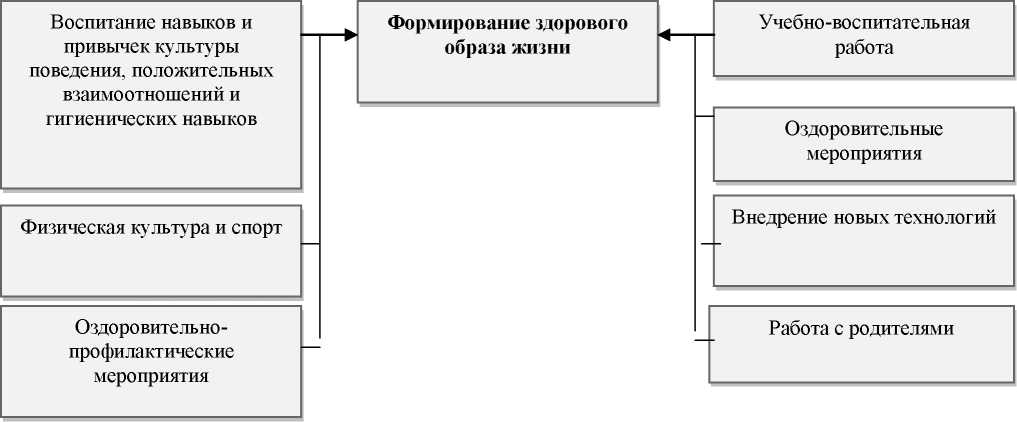 Система внутренней оценки качества дошкольного образования МБДОУ детского сада №16 «Красная шапочка»        Модернизация образования поставила перед нами задачу совершенствования системы управления, обеспечивающей качественный результат образовательной деятельности. Качество дошкольного образования представляется нам следующим образом:Управление качеством невозможно без объективной диагностики результатов, анализа и прогнозирования. Поэтому мониторинговые исследования – важнейший фактор управления качеством образования.      Основное назначение мониторинга качества в том, чтобы иметь объективную информацию для принятия обоснованных решений. Главная проблема здесь - это отследить все аспекты качества дошкольного образования и его динамику. Для решения этой проблемы создана система мониторинга качества образования.     Сначала мы определяем, что и для чего будем отслеживать. Затем намечаем источники информации, критерии её отбора, методы обработки и средства распространения. Далее следует комплекс мониторинговых процедур (сбор информации, её обработка, хранение и распространение). Конечным результатом является получение  полной информации  о состоянии объекта мониторинга.        Субъектами мониторинга являются воспитанники, педагоги, семья, социум.                                                                    СУБЪЕКТЫ  МОНИТОРИНГАОбразование работников ДОУ, процент работников, имеющих: высшее педагогическое,незаконченное высшее,среднее специальное,другое образование.Повышение квалификации педагогов ДОУ;Удовлетворённость профессиональной деятельностью;Уровень методических затруднений;Положительный эмоционально-психологический климат в ДОУ;Использование в практике современных образовательных, воспитательных, социальных, психологических технологий;Достижения  на профессиональных конкурсах различного уровня.развитие детей сообразно возрасту;повышение уровня физического здоровья детей;своевременная коррекция отклонений в развитии ребенка;Индекс здоровья детей;Результаты воспитательной  деятельностиСоциальный состав семьиУдовлетворённость качеством дошкольного образованияУровень удовлетворённости родителей степенью информирования о своём ребёнке, работе группы, детского сада в целом.Успешность сотрудничества с ДОУ.Учёт потенциального контингента воспитанников,Социальная карта села,Имидж детского сада в городе,Уровень сотрудничества с другими социальными институтами,Реализация программы опытно-экспериментальной работыРеализация государственно-общественного управленияКроме того отслеживаются качество образовательного процесса, качество обеспеченности образовательного процесса.       В соответствии с  результатами мониторинга на заседаниях Педагогического совета, творческих групп воспитателей, Управляющем совете и родительском собрании обсуждаются проблемы, выявленные мониторингом, вырабатываются предложения  по их коррекции и ближайшему развитию. Эти предложения обсуждаются на заседании Педагогического совета и представляются на рассмотрение и утверждение Управляющему совету.  Далее организуется работа по выполнению выработанных предложений, результаты которой также отслеживаются и анализируются.МОДЕЛЬ ПРИНЯТИЯ РЕШЕНИЯТакая система мониторинга качества образования позволяет оценивать результаты образования на разных ступенях  и принимать обоснованные управленческие решения, направленные на совершенствование образовательного процесса.Заведующая МБДОУ д/с №16 «Красная шапочка»                                                        Е.М. Ковтун    22 августа 2017г.ПРИЛОЖЕНИЕРезультаты самообследования МБДОУ детский сад комбинированного вида №16 «Красная шапочка»на 1 августа 2017 года.Заведующая МБДОУ д/с №16 «Красная шапочка»                                                        Е.М. Ковтун    22 августа 2017г.1-2 года32-5 лет35-10 лет210-20 лет620-30 лет3Более 30 лет5Всего22№п/пФ.И.О. (полностью)Стаж работыДолжность(предмет)1.Дулунц Лилит Дживановна1 годВоспитатель2.Литвинова Наталья Владимировна2 месяцаВоспитатель3.Поминова Светлана Валерьевна2 годаВоспитатель4. Чернышова Алена Николаевна1 месяцВоспитательВысшая8I5Всего/% от всех педагогических59 %Высшее13Н/высшее-Среднее-спец.9Другое (указать какое)Обучаются заочно   2 помощника воспитателяУчебный план МБДОУ детского сада №16 «Красная шапочка»Учебный план МБДОУ детского сада №16 «Красная шапочка»Учебный план МБДОУ детского сада №16 «Красная шапочка»Учебный план МБДОУ детского сада №16 «Красная шапочка»Учебный план МБДОУ детского сада №16 «Красная шапочка»Образовательн ые областиКоличество часов в неделю по группамКоличество часов в неделю по группамКоличество часов в неделю по группамКоличество часов в неделю по группамМладшие группыСредние группыСтаршиегруппаПодготовительн ые к школе группы1. Физическое развитие1. Физическое развитие1. Физическое развитие1. Физическое развитие1. Физическое развитиеФизическая культура в помещении2222Физическая культура на улице11112. Познавательное развитие2. Познавательное развитие2. Познавательное развитие2. Познавательное развитие2. Познавательное развитиеФЭМП1112ФКЦМ0,250,50,5Экология0,250,50,5ОБЖ0,250,250,5Конструирование10,250,250,5З. Речевое развитиеЗ. Речевое развитиеЗ. Речевое развитиеЗ. Речевое развитиеЗ. Речевое развитиеРазвитие речи1122           4.Художественно-эстетическое развитие           4.Художественно-эстетическое развитие           4.Художественно-эстетическое развитие           4.Художественно-эстетическое развитие           4.Художественно-эстетическое развитиеРисование1122Лепка1 раз в две недели1 раз в две недели1 раз в двенедели1 раз в две неделиАппликация1 раз в две недели1 раз в две недели1 раз в двенедели1 раз в две неделиМузыка2222           5. Социально-коммуникативное развитие           5. Социально-коммуникативное развитие           5. Социально-коммуникативное развитие           5. Социально-коммуникативное развитие           5. Социально-коммуникативное развитиеСоциализацияИгроваядеятельностьВ режимных моментахВ режимных моментахВрежимныхмоментахВ режимных моментахРучной трудВрежимныхмоментахВ режимных моментахРучной труд——ВрежимныхмоментахВ режимных моментахТрудВ режимных моментахВ режимных моментахВрежимныхмоментахВ режимных моментахИтого в неделю:10101314Итого в месяц:40405256Итого по времени день:30мин40 мин75 мин1,5 часаИтого по времени в неделю:2ч.30мин.З часа 20 минут5часов 50 минут7 часов 30 минутВид деятельностиПериодичностьПериодичностьПериодичностьПериодичностьВид деятельностиВтораямладшаягруппаСредняягруппаСтаршаягруппаПодготовительнаягруппаГигиенические процедурыежедневноежедневноежедневноежедневноСитуативные беседы при проведении режимных моментовежедневноежедневноежедневноежедневноЧтениехудожественнойлитературыежедневноежедневноежедневноежедневноДежурства-ежедневноежедневноежедневноПрогулкиежедневноежедневноежедневноежедневноСамостоятельная деятельность детейСамостоятельная деятельность детейСамостоятельная деятельность детейСамостоятельная деятельность детейСамостоятельная деятельность детейИграежедневноежедневноежедневноежедневноСамостоятельная деятельность детей в центрах (уголках) развитияежедневноежедневноежедневноежедневно№ п/пРазделы  программы2014-2015 уч. год2015-2016 уч. год2016-2017 уч. год1Физичесоке развитие3,33,43,42Социально-коммуникативное  развитие3,33,43,43Познавательное  развитие3,23,43,44Речевое  развитие3,33,33,35Художественно-эстетическое  развитие3,23,33,3Итого:3,33,43,4Программа  «От  рождения  до  школы»  под  редакцией  Н.Е. Вераксы, Т.С. Комаровой,  М.А. Васильевой,  2014г.; «Программа  логопедической  работы  по  преодолению  фонетико-фонематического  недоразвития  речи  у  детей» под  редакцией:  Т.Б.Филичевой, В.Г.Чиркиной, 2008г.Программа  «От  рождения  до  школы»  под  редакцией  Н.Е. Вераксы, Т.С. Комаровой,  М.А. Васильевой,  2014г.; «Программа  логопедической  работы  по  преодолению  фонетико-фонематического  недоразвития  речи  у  детей» под  редакцией:  Т.Б.Филичевой, В.Г.Чиркиной, 2008г.Программа  «От  рождения  до  школы»  под  редакцией  Н.Е. Вераксы, Т.С. Комаровой,  М.А. Васильевой,  2014г.; «Программа  логопедической  работы  по  преодолению  фонетико-фонематического  недоразвития  речи  у  детей» под  редакцией:  Т.Б.Филичевой, В.Г.Чиркиной, 2008г.№ п/пВиды непосредственно  образовательной  деятельностиПодготовительная  логопедическаягруппа  № п/пВиды непосредственно  образовательной  деятельностиПЕРИОДЫ№ п/пВиды непосредственно  образовательной  деятельности1,2,3Инвариативная  часть1.       Познавательное  развитие1.Познавательно-исследовательская  и  продуктивная  (конструктивная)  деятельность.0,5 + 0,5 1.Формирование  целостной  картины  мира.0,5 + 0,5 1.Формирование   элементарных  математических  представлений.22.     Развитие  речи.13.     Художественно-эстетическое  развитие.     Художественно-эстетическое  развитие.3.Рисование1 + 1 3.Лепка1 ч/з  неделю3.Аппликация1 ч/з  неделю3.Музыка 24.Физическое  развитие2+1 на воздухе5.Логопедические  занятия5Инвариативная  часть:Инвариативная  часть:11,5Вариативная  часть: Вариативная  часть: 7,5Общее  количество:Общее  количество:18Разделы  программы2014-20152015-20162016-2017Под. лог.Под. лог.Под. лог.«Физическое развитие»3,33,93,3«Социально-коммуникативное  развитие»3,33,93,3«Познавательное  развитие»3,23,73,1«Речевое  развитие»3,33,73,1«Художественно-эстетическое  развитие»3,23,73,4ИТОГО:3,33,83,3  Год№ группыФ.И.О. воспитателей    Не  готовУсловно  готовГотов  кОбучению2014-2015Логопедическая подготовительная  группаДонцова Г.Г.Кирюхина В.В.112 детей92%2015-2016Логопедическая подготовительная  группаДонцова Г.Г.Кирюхина В.В.-13 детей100%2016-2017Логопедическая подготовительная  группаДонцова Г.Г.-10 детей (2 ребенка остаются на второй год)100% Кол-во выпускниковУдовлет.ХорошоОтлич.         45 детей10 чел. - 22 %28 чел.- 63 %7 чел. - 15 %Публичные отчетыИнформация в средствахмассовой информацииУчастие в городскихмероприятияхПроведение на базе ДОУ городских мероприятийУчастие в краевых Всероссийских конкурсах, выставкахВыступление на августовской педагогической конференции на тему «Развитие у детей творческого мышления и самостоятельности»Публикация конспекта НОД в области «Познавательное развитие» - ФЭМП во всероссийском журнале «Дошкольник - РФ»- ноябрь 2016г.Детские спортивные соревнования «Карапуз — 2016» - сентябрь 2016г.Участие в  районном  конкурсе детского творчества: «Фестиваль новогодней игрушки» - январь 2017г.Городское методическое объединение для воспитателей младшего и среднего дошкольного возраста на тему «Формирование познавательной активности воспитанников через экспериментальную деятельность»- февраль 2017г.Участие детей в краевой олимпиаде дошкольников «По дороге знаний» -январь 2017г.Участие и публикация сценария музыкального развлечения «»Ах, лето, ярким солнышком согрето!» на 1 международной заочной научно-практической конференции г. Чебоксары – ноябрь 2016г.Городской благотворительный рождественский концерт «Рождественские мотивы» в ДДТ- январь 2017г.Воспитатель старшей группы «А» приняла участие во Всероссийском творческом конкурсе, в номинации «Я помню! Я горжусь!» Освобождение города Минеральные Воды, заняла I Место – март 2017г.Статья в газете «Минеральные Воды» о проведенном методическом объединении – март 2017г.Городской конкурс детского творчества «Неопалимая купина», февраль 2017г.Педагоги:Сычева Н.Н. воспитатель 2 младшей группы «А» - I Место Всероссийского конкурса «Сценарии праздников и мероприятий в детском саду»;Ратова Ирина Игоревна музыкальный руководитель - I Место Всероссийского конкурса «Сценарии праздников и мероприятий в детском саду»;Горлова Е.В. воспитатель 2 младшей группы «В» - II Место Всероссийского конкурса «Сценарии праздников и мероприятий в детском саду»;Головащенко С.А. Педагог-психолог — II Место Всероссийского конкурса «Сценарии праздников и мероприятий в детском саду».                                                            Воспитанники Горепекина Алена воспитанница старшей группы «А» - I Место в Международной Блиц-олимпиаде на тему «Весенняя олимпиада»;Шепилов Иван воспитанник  старшей группы «А» - Лауреат блиц-олимпиады «Математика — царица наук»;Богданов Всеволод  воспитанник  старшей группы «Б» - Лауреат блиц-олимпиады «Знаток ПДД» - март 2017г.Участие в городском фестивале театральных коллективов дошкольных образовательных учреждений «Театральный калейдоскоп», март 2017г.Педагоги:Сычева Н.Н. воспитатель 2 младшей группы «А» - I Место Всероссийского конкурса «Сценарии праздников и мероприятий в детском саду»;Ратова Ирина Игоревна музыкальный руководитель - I Место Всероссийского конкурса «Сценарии праздников и мероприятий в детском саду»;Горлова Е.В. воспитатель 2 младшей группы «В» - II Место Всероссийского конкурса «Сценарии праздников и мероприятий в детском саду»;Головащенко С.А. Педагог-психолог — II Место Всероссийского конкурса «Сценарии праздников и мероприятий в детском саду».                                                            Воспитанники Горепекина Алена воспитанница старшей группы «А» - I Место в Международной Блиц-олимпиаде на тему «Весенняя олимпиада»;Шепилов Иван воспитанник  старшей группы «А» - Лауреат блиц-олимпиады «Математика — царица наук»;Богданов Всеволод  воспитанник  старшей группы «Б» - Лауреат блиц-олимпиады «Знаток ПДД» - март 2017г.№п/пнаправлениезадачи1Работа с детьмиукреплять здоровье детей и обогащать их двигательный опыт с учетом индивидуальных возможностей и способностей;формировать у детей осознанное отношение к своему здоровью, учить их понимать значение и преимущество хорошего самочувствия;удовлетворять потребность детей в движении;стимулировать развитие у детей навыков личной гигиены и осуществлять контроль за их неукоснительным выполнением;формировать у детей потребность к занятиям физической культурой и эмоционально - положительное отношение ко всем видам двигательной активности;целенаправленно развивать физические качества;формировать умение сохранять правильную осанку;воспитывать чувство уверенности в себе.2Работа с педагогамиизучать научные исследования в области охраны здоровья детей, здоровьесберегающих технологий, экологического образования, формирования потребности в здоровом образе жизни;внедрять современные инновации в области физического развития детей; образовательные программы и технологии обучения и воспитания с учетом функциональных и возрастных особенностей детей;неукоснительно соблюдать гигиенические требования к организации жизнедеятельности детей в условиях МБДОУ;повышать квалификацию педагогов в вопросах развития и охраны здоровья детей;организовывать спортивно-оздоровительную работу, дифференцированную в зависимости от физических и психоэмоциональных особенностей ребенка.3Работа с родителямиформировать мотивацию здоровья и поведенческих навыков здорового образа жизни у членов семьи,обогащать опыт оздоровительной деятельности в семье, способствовать накоплению у родителей знаний по грамотной организации оздоровительной деятельности в семье;активизировать родительский интерес, творчество, самостоятельный поиск способов решения проблем в области здоровья;оказывать адресную помощь родителям в вопросах сохранения и укрепления здоровья;изучать, обобщать и распространять положительный опыт семейного воспитания;создать установку на совместную работу с целью решения всех психолого-педагогических проблем развития ребенка;валеологическое просвещение родителей в создании экологической и психологической среды в семье.Помещения для проведения развивающей и коррекционной работы, его оснащениеЛогопедический кабинетСтол для педагога, стол для занятий с детьми, зеркало, шкаф для хранения методических пособий.Обследование: альбом для логопеда, дидактический материал по обследованию речи детей (звуковая сторона, грамматический строй), сборники тестов.Развитие мелкой моторики: мозаики, пазлы, счетные палочки, конструкторы.Развитие артикуляционной моторики: наборы картинок, пособия для целенаправленного выдоха.Подготовка, автоматизация, дифференциация звуков: логопедические зонды, практические пособия для логопедов, стихи для развития речи, дидактические игры и упражнения.Помещения для проведения развивающей и коррекционной работы, его оснащениеКабинет педагога-психологаСтол для педагога, столы для занятий с детьми, стулья, шкаф для хранения методических пособий, дидактических и настольных игр, результатов обследования детей, рабочие журналы педагога-психолога. Учебная доска.Групповые помещенияВ каждой возрастной группе имеются уголки движения, где дети занимаются как самостоятельно, так и под наблюдением педагогов. Закаливающие процедуры: закаливание проводится на фоне различной двигательной активности детей на физкультурных занятиях, других режимных моментах.N п/пПоказателиЕдиница измерения1.Образовательная деятельность1.1Общая численность воспитанников, осваивающих образовательную программу дошкольного образования, в том числе: 281 человек1.2В режиме полного дня (8-12 часов) 281 человек1.3В режиме кратковременного пребывания (3-5 часов)-- человек1.4В семейной дошкольной группе--- человек1.5В форме семейного образования с психолого-педагогическим сопровождением на базе дошкольной образовательной организации---человек2Общая численность воспитанников в возрасте до 3 лет36 человек3Общая численность воспитанников в возрасте от 3 до 8 лет 245 человек4Численность/удельный вес численности воспитанников в общей численности воспитанников, получающих услуги присмотра и ухода:человек/%  281 /984.1В режиме полного дня (8-12 часов)человек/%  281 /984.2В режиме продленного дня (12-14 часов)0 человек/%4.3В режиме круглосуточного пребывания0 человек/%5Численность/удельный вес численности воспитанников с ограниченными возможностями здоровья в общей численности воспитанников, получающих услуги:человек/% 12/45.1По коррекции недостатков в физическом и (или) психическом развитиичеловек/% 12/45.2По освоению образовательной программы дошкольного образованиячеловек/% 12/45.3По присмотру и уходучеловек/% 12/46Средний показатель пропущенных дней при посещении дошкольной образовательной организации по болезни на одного воспитанника9,3  дней4,5 %7Общая численность педагогических работников, в том числе:22 человека7.1Численность/удельный вес численности педагогических работников, имеющих высшее образованиечеловек/% 13/597.2Численность/удельный вес численности педагогических работников, имеющих высшее образование педагогической направленности (профиля)человек/% 13/597.3Численность/удельный вес численности педагогических работников, имеющих среднее профессиональное образованиечеловек/% 9/417.4Численность/удельный вес численности педагогических работников, имеющих среднее профессиональное образование педагогической направленности (профиля)человек/% 9/418Численность/удельный вес численности педагогических работников, которым по результатам аттестации присвоена квалификационная категория, в общей численности педагогических работников, в том числе:человек/% 17/778.1Высшаячеловек/% 8/368.2Перваячеловек/% 5/239Численность/удельный вес численности педагогических работников в общей численности педагогических работников, педагогический стаж работы которых составляет:человек/%9.1До 5 летчеловек/% 6/ 279.2Свыше 30 летчеловек/% 5/2310Численность/удельный вес численности педагогических работников в общей численности педагогических работников в возрасте до 30 летчеловек/% 1/4,511Численность/удельный вес численности педагогических работников в общей численности педагогических работников в возрасте от 55 летчеловек/% 4/1812Численность/удельный вес численности педагогических и административно-хозяйственных работников, прошедших за последние 5 лет повышение квалификации/профессиональную переподготовку по профилю педагогической деятельности или иной осуществляемой в образовательной организации деятельности, в общей численности педагогических и административно-хозяйственных работниковчеловек/% 17/7713Численность/удельный вес численности педагогических и административно-хозяйственных работников, прошедших повышение квалификации по применению в образовательном процессе федеральных государственных образовательных стандартов в общей численности педагогических и административно-хозяйственных работниковчеловек/% 17/7714Соотношение "педагогический работник/воспитанник" в дошкольной образовательной организациичеловек/человек22/281 1/12,715Наличие в образовательной организации следующих педагогических работников:15.1Музыкального руководителяда15.2Инструктора по физической культуренет15.3Учителя-логопедада15.4Логопеданет15.5Учителя- дефектологанет15.6Педагога-психологада2.Инфраструктура1Общая площадь помещений, в которых осуществляется образовательная деятельность, в расчете на одного воспитанникакв.м. 604,3/264 2,2 м2 / 1 чел.2Площадь помещений для организации дополнительных видов деятельности воспитанников104,6 кв.м.3Наличие физкультурного заланет4Наличие музыкального залада5Наличие прогулочных площадок, обеспечивающих физическую активность и разнообразную игровую деятельность воспитанников на прогулкеда